GAZİ ÜNİVERSİTESİ BİLİM, EĞİTİM, SANAT, TEKNOLOJİ, GİRİŞİMCİLİK VE YENİLİKÇİLİK (BEST) KURULU2021 YILI FAALİYET RAPORUGENEL BİLGİLERMisyon ve VizyonMisyonKurulduğu günden bu yana ülkemizin öncü eğitim kurumlarından biri olan Gazi Üniversitesi, sürekli bir değişim ve gelişim içerisindedir. Bu kapsamda;Üniversitenin strateji planı ve araştırma politikalarında;(i) Küresel ölçekli bilim, eğitim, sanat, sosyal ve teknolojik gelişmelerin etkin biçimde izlenerek, geleceğe yönelik akademik önceliklerin belirlenmesi,(ii) Ülkemizin kalkınma planları ve teknolojik hedeflerinin yakından takip edilmesi ve bu hedeflere yönelik akademik yol haritasının belirlenmesi,(iii) Belirlenmiş olan akademik yol haritasına destek olabilecek biçimde Üniversite akademik birimleri arasındaki eşgüdümün sağlanması ve disiplinler arası çalışmanın teşvik edilerek uyum içerisinde sürdürülmesi,(iv) Ülkemizin kalkınmasına ve ulusal/uluslararası akademik birikime katkı sunabilecek üniversite birimlerinin belirlenmesi ve bu birimlerin araştırma-geliştirme faaliyetlerinin daha fazla desteklenmesi için politikalar geliştirilmesi hususlarında görev yapmak üzere “Gazi Üniversitesi Bilim, Eğitim, Sanat, Teknoloji, Girişimcilik ve Yenilikçilik Kurulu” kurulmuştur. VizyonGazi BEST Kurulu bünyesinde Üniversitenin bilim, eğitim, sanat ile araştırma ve geliştirme politikalarının evrensel gelişmeler ve Ülke stratejileri doğrultusunda izlenmesini ve buna ilişkin işlemlerin yürütülmesini sağlamak üzere Bilim Grubu, Eğitim Grubu, Sanat Grubu ile Teknoloji ve Yenilik Grupları oluşturulmuştur.Yetki, Görev ve SorumluluklarBEST çalışma gruplarının öncelikli görevi: küresel ölçekli bilim, eğitim, sanat, sosyal ve teknolojik gelişmelerin etkin biçimde izlenerek, geleceğe yönelik akademik önceliklerin belirlenmesidir. Bilim Grubu, Eğitim Grubu, Sanat Grubu ile Teknoloji ve Yenilik Grupları, kendi alanı ile ilgili izleme ve değerlendirme yapmakla birlikte, Gazi BEST Kurulunun değerlendirilmesi neticesinde gruplar arasında ortak çalışma da yürütmekle sorumludur. Grupların kendi alanı ile ilgili Üniversite akademik birimlerinden gelen, konferans, seminer, çağrılı konuşmacı gibi talepleri karara bağlar. Grupların kendi alanı ile ilgili Uygulama ve Araştırma Merkezleri işlem ve taleplerini karara bağlar. Gruplar kendi alanı ile ilgili akademik birimlerin akademik personel, yardımcı personel ve idari personel işlem ve taleplerini değerlendirerek karar almak üzere Gazi BEST Kuruluna sunar. Gruplar kendi alanları ile ilgili akademik birimlerin güçlü ve zayıf yönleri konusunda güncel veriler hazırlar ve Gazi BEST Kurulunun bilgisine sunar. Gruplar kendi alanları ile ilgili yıl içerisinde gerçekleştirdikleri çalışmaları ve öngörüleri içeren raporlarını Gazi BEST Kurulunun görüşüne her yılın sonunda sunarlar. İdareye İlişkin Bilgiler 2.Teşkilat Yapısı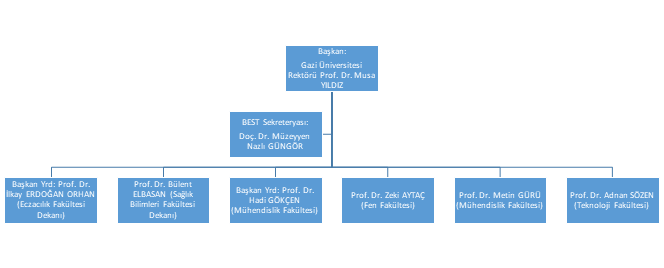 Gazi BEST Kurulu Grupları Bilim Grubu Prof. Dr. Metin GÜRÜ (Başkan, BEST Kurulu Üyesi) Prof. Dr. Halil İbrahim ÜNAL Prof. Dr. Mustafa İLBAŞEğitim Grubu Prof. Dr. Zeki AYTAÇ (Başkan, BEST Kurulu Üyesi) Prof. Dr. Temel ÇALIK Prof. Dr. Turhan ÇETİNSanat Grubu Prof. Dr. Bülent ELBASAN (Başkan, BEST Kurulu Üyesi) Doç. Dr. Birsen JELENÖğr. Gör. Veysel ŞAYLİTeknoloji ve Yenilik Grubu Prof. Dr. Adnan SÖZEN (Başkan, BEST Kurulu Üyesi)Prof. Dr. H. Yılmaz ARUNTAŞ Prof. Dr. Tayfun MENLİKBEST Kurulu Sekreteryası Doç. Dr. Müzeyyen Nazlı GÜNGÖR FAALİYETLERE İLİŞKİN BİLGİ VE DEĞERLENDİRMELER Faaliyet ve Proje Bilgileri Faaliyet BilgileriKURUMSAL KABİLİYET ve KAPASİTENİN DEĞERLENDİRİLMESİ Üstünlükler Her ay düzenli toplanarak gündem maddelerinin tek tek karara bağlaması, Gazi Üniversitesinin Bilimsel ve Akademik platformda Desteklenen Kongre, konferans ve sempozyum faaliyetlerindeki seçiciliği ile tanıtımına öncülük edilmesi,Her kararın hem hem basılı hem de sanal ortamda kaydının tutulması, ZayıflıklarBEST Kurulu kararı ile etkinlik gelirlerinden pay aktarımı yapılması şartıyla desteklenen faaliyetlerin takibi sürecinde Strateji Daire Başkanlığının görevlendireceği bir personelin henüz görevlendirilmemiş olması bir eksiklik olarak değerlendirilmiştir. DeğerlendirmeToplantıların büyük bir ciddiyetle düzenli olarak yapılması, kararların toplantının bitimini takip eden haftasonuna kadar ilgili birimlere ve fakülteye ulaştırılması BEST kurulunun yürütme konusunda ne kadar hızlı ve aktif çalıştığını göstermektedir. Bu sebeple zamanlı olan faaliyetlerde herhangi bir gecikmenin önlendiği açıktır.ÖNERİ VE TEDBİRLERBEST Kurulu web anasayfasının daha aktif olması, BEST Kurulu çalışma faaliyetlerinin fotoğraf vb belgelerinin web sayfasına eklenmesi, BEST Kurulunda alınan kararların takibi için Strateji Daire Başkanlığı’nca görevlendirilen bir personele iletiminin sağlanmasıÜniversitemizde mevcut Komisyon, Kurul vb çalışma gruplarının gerektiğinde Senato’ya sevketmeden önce aldıkları kararları görüş almak üzere BEST Kuruluna iletmeleri ile BEST Kurulunun etkinliğinin arttırılması sağlanacaktır.Düzenlenen Bilimsel Toplantılar, Etkinlikler2021 yılında BEST Kurulunun düzenlediği toplantılar sonucunda toplam 42 faaliyet karara bağlanmıştır.  Düzenlenen Bilimsel Toplantılar, Etkinlikler2021 yılında BEST Kurulunun düzenlediği toplantılar sonucunda toplam 42 faaliyet karara bağlanmıştır.  Düzenlenen Bilimsel Toplantılar, Etkinlikler2021 yılında BEST Kurulunun düzenlediği toplantılar sonucunda toplam 42 faaliyet karara bağlanmıştır.  Düzenlenen Bilimsel Toplantılar, Etkinlikler2021 yılında BEST Kurulunun düzenlediği toplantılar sonucunda toplam 42 faaliyet karara bağlanmıştır.  Düzenlenen Bilimsel Toplantılar, Etkinlikler2021 yılında BEST Kurulunun düzenlediği toplantılar sonucunda toplam 42 faaliyet karara bağlanmıştır.  Düzenlenen Bilimsel Toplantılar, Etkinlikler2021 yılında BEST Kurulunun düzenlediği toplantılar sonucunda toplam 42 faaliyet karara bağlanmıştır.  Düzenlenen Bilimsel Toplantılar, Etkinlikler2021 yılında BEST Kurulunun düzenlediği toplantılar sonucunda toplam 42 faaliyet karara bağlanmıştır.  Düzenlenen Bilimsel Toplantılar, Etkinlikler2021 yılında BEST Kurulunun düzenlediği toplantılar sonucunda toplam 42 faaliyet karara bağlanmıştır.  Düzenlenen Bilimsel Toplantılar, Etkinlikler2021 yılında BEST Kurulunun düzenlediği toplantılar sonucunda toplam 42 faaliyet karara bağlanmıştır.  Düzenlenen Bilimsel Toplantılar, Etkinlikler2021 yılında BEST Kurulunun düzenlediği toplantılar sonucunda toplam 42 faaliyet karara bağlanmıştır.  Düzenlenen Bilimsel Toplantılar, Etkinlikler2021 yılında BEST Kurulunun düzenlediği toplantılar sonucunda toplam 42 faaliyet karara bağlanmıştır.  Düzenlenen Bilimsel Toplantılar, Etkinlikler2021 yılında BEST Kurulunun düzenlediği toplantılar sonucunda toplam 42 faaliyet karara bağlanmıştır.  Düzenlenen Bilimsel Toplantılar, Etkinlikler2021 yılında BEST Kurulunun düzenlediği toplantılar sonucunda toplam 42 faaliyet karara bağlanmıştır.  Düzenlenen Bilimsel Toplantılar, Etkinlikler2021 yılında BEST Kurulunun düzenlediği toplantılar sonucunda toplam 42 faaliyet karara bağlanmıştır.  BÖLÜM ADISempozyumSempozyumKongreKongreKonferansKonferansPanelPanelSeminerSeminerÇalıştayÇalıştayGenel ToplamBÖLÜM ADIABABABABABABGenel Toplam 1 4 2 14 - 6 - - 1 - - 1 29A: Ulusal, B: UluslararasıA: Ulusal, B: UluslararasıA: Ulusal, B: UluslararasıA: Ulusal, B: UluslararasıA: Ulusal, B: UluslararasıA: Ulusal, B: UluslararasıA: Ulusal, B: UluslararasıA: Ulusal, B: UluslararasıA: Ulusal, B: UluslararasıA: Ulusal, B: UluslararasıA: Ulusal, B: UluslararasıA: Ulusal, B: UluslararasıA: Ulusal, B: UluslararasıA: Ulusal, B: Uluslararası